 FE         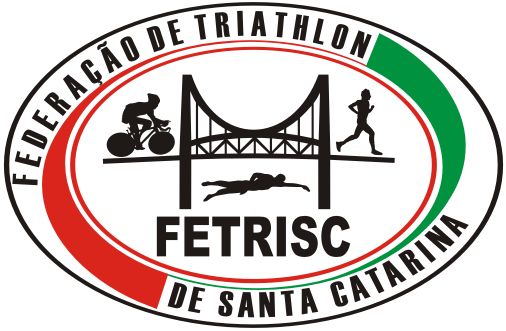 Modalidade   (     ) Natação     ( Ciclismo)    (      ) Corrida   (     ) TransiçãoProva/Evento___________________________________________________________Local___________________ _____________ Hora____________________________Número do Atleta______________________Infração à Regra________________________________________________________Descrição da Ocorrência__________________________________________________________________________________________________________________________________________________________________________________________________________________________________________________________________________________________________________________________________________________________________________________________________________Penalidade Aplicada _____________________________________________________Nome do Àrbitro_________________________________________________________Assinatura do Àrbitro_____________________________________________________................................................................................................................................................................................ FE         Modalidade   (     ) Natação     ( Ciclismo)    (      ) Corrida   (     ) TransiçãoProva/Evento___________________________________________________________Local___________________ _____________ Hora____________________________Número do Atleta______________________Infração à Regra________________________________________________________Descrição da Ocorrência __________________________________________________________________________________________________________________________________________________________________________________________________________________________________________________________________________________________________________________________________________________________________________________________________________Penalidade Aplicada _____________________________________________________Nome do Ãrbitro_________________________________________________________Assinatura do Ãrbitro_____________________________________________________